Headteacher: Jason Murgatroyd St. George’s RoadGrangetown Middlesbrough TS6 7JATel: 01642 455278Text: 07470950154E: office@grangetownprimary.org.ukW: www.grangetownprimaryschool.co.uk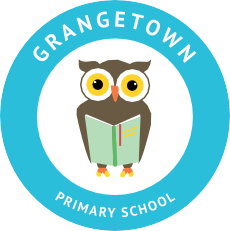 												        5th March 2021Dear Parents & Carers, Class Times:Where you drop off and pick up your child will not change and if you have more than one child please make sure you drop them off at the earlier time and pick them up at the later time (9.00am-3.00pm). Breakfast club: This club will be running from March 8th however, it will only be open to children whose parents are working and will start at 8:15am each morning. The cost of using this club is £1.50 daily. Please get in touch with the school office if you require a place before you bring your child in as we need to know daily numbers.Change of Classrooms for Year 5 & Year 6:We will be adding signage to the classroom windows and doors to help you (and your child) to locate your child’s new classroom entrance. Members of Staff will be on hand to help you on the day. The current Year 6 entrance will now be used by Year 5 and the current Year 5 entrance will now be used by Year 6. Registered Address: Caedmon Primary School, Atlee Road,Middlesbrough. TS6 7NA. Registration Number: 1210904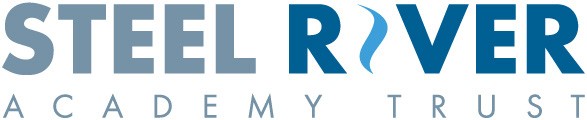 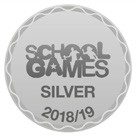 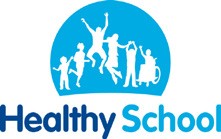 PE Days:Due to the current circumstances we have chosen as a school for children to attend school in a PE Kit on their chosen PE day. Please ensure your child is wearing suitable sportswear. For example, T-Shirt, Jumper, Leggings, Tracksuit bottoms and Trainers. There may be times were your child’s PE lesson is outside so please ensure their sportswear is suitable for the weather on the day. School Meals/Packed Lunches:At the moment due to the current circumstances, the school kitchen will be only providing School Meals in term of a packed lunch for those who are claiming Free School Meals and children who are in Reception, Year 1 and Year 2 under the criteria of universal free school meals. If you do not claim free school meals, please ensure that your child/ren come into school with a packed lunch daily. We are hoping to have all the children back into the school hall to have their school meals / packed lunches after the Easter holidays, we will keep you informed. Face masks:Please could we ask that all adults visiting the school site at any point (dropping off children, picking up children, attending meeting, etc.) wear a face mask or some sort of face covering unless you are exempt. We have decided to do this as at times there can be a number of people on the playground and although most of the time people are socially distancing we feel that this will be added protection and limit the spread of the virus further.Dropping off and picking children up:Please could we ask that only one family member comes to drop off and pick your child up at a time. We are asking this to ease the number of people on the school site at any one time. Due to the new restrictions, only a person living in your household or support bubble will be allowed to pick your child up. If a person who is not living in your household but is in your support bubble will be dropping off or collecting your child please could you contact the school office so we are aware that they are a member of your support bubble. Again, this is to follow the rules of limiting social mixing. Social distancing/2 metre rule: I would like to thank you for supporting us with keeping your distance from each other, this has been working well. I just want to remind you that you must also keep 2 metres from your child’s classroom door. This is to keep children who are not in your householdChildren does not have to wear a face mask in school and we will not be testing any of our children in school for COVID19. However if your child come down with any of the COVID symptoms, we will ask you to go to one of the rapid COVID-19 testing sites to be tested or call 119 for further advice. We are looking forward to seeing all of our children back into school on Monday. As always, if you have any concerns, please get in touch with the school office. Many thanks 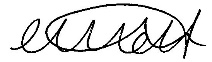 Miss Mott Deputy Head & SENCOClassStart TimeFinish Time Kiddiwinkles Morning Only9.00am11.30amMorning NurseryAfternoon Nursery 8:45am12:30pm11:30am - 11:45am3.00pm -    3:15pmReception 9.00am2:45pmYear 19.00am2:30pmYear 29:30am3.00pmYear 39.00am2:30pmYear 49:30am3.00pmYear 59:30am3.00pmYear 69.00am2:30pmARC9.00am2:30pmMonday ARC Year 3 Tuesday Year 4 Year 4 Wednesday Year 2 Year 2 Thursday Reception Year 5 Friday Year 1 Year 6 